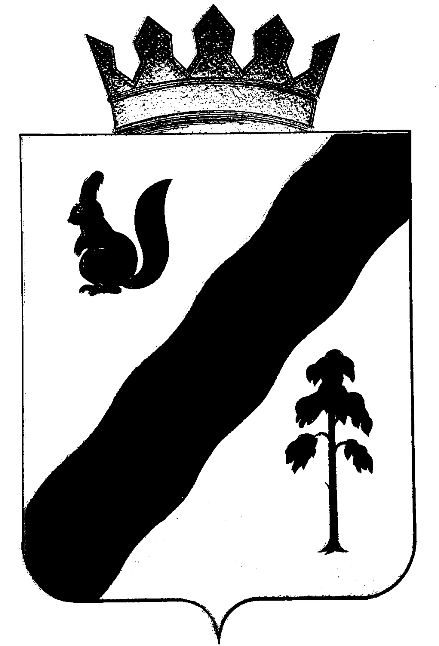 ПОСТАНОВЛЕНИЕАДМИНИСТРАЦИИ ГАЙНСКОГО МУНИЦИПАЛЬНОГО ОКРУГАПЕРМСКОГО КРАЯОб утверждении Перечня индикаторов риска нарушения обязательных требований      В соответствии с федеральным законом от 06.10.2003 № 131-ФЗ «Об общих принципах организации местного самоуправления в Российской Федерации», от 31.07.2020 № 248-ФЗ «О государственном контроле (надзоре) и муниципальном контроле в Российской Федерации», Уставом Гайнского муниципального округа Пермского края, администрация Гайнского муниципального округа ПОСТАНОВЛЯЕТ:      1. Утвердить прилагаемый Перечень индикаторов риска нарушения обязательных требований по видам муниципального контроля.    2.	Установить, что данный Перечень индикаторов риска используется для определения необходимости проведения внеплановых проверок при осуществлении муниципального контроля на территории Гайнского муниципального округа.     3. Настоящее постановление вступает в силу после опубликования в установленном порядке в соответствии с Уставом Гайнского муниципального округа.     4. Контроль за исполнением настоящего постановления возложить на и.о. заместителя главы по экономике и финансам Харину О.В. Глава муниципального округа – глава администрацииГайнского муниципального округа                                             Е.Г. Шалгинских                                                                         УТВЕРЖДЕНпостановлением администрации Гайнскогомуниципального округаот 20.12.2021 №1126ПЕРЕЧЕНЬиндикаторов риска нарушения обязательных требований по видам муниципального контроляИндикатором риска нарушения обязательных требований является соответствие или отклонение от параметров объекта контроля, которые сами по себе не являются нарушениями обязательных требований, но с высокой степенью вероятности свидетельствуют о наличии таких нарушений и риска причинения вреда (ущерба) охраняемым законом ценностям.Параметры объекта контроля – это любые характеристики деятельности контролируемого лица, производственного объекта, результатов деятельности контролируемого лица, необходимые для оценки объекта контроля с точки зрения соблюдения или несоблюдения обязательных требований или иных требований, являющихся предметом контроля.Индикатором являются не сами параметры объекта контроля, а соответствие им или отклонение от них. Соответствие или отклонение от параметров объектов контроля – выбираемые показатели, свидетельствующие о состоянии объекта контроля.Основанием для проведения внеплановых контрольных мероприятий, является наличие у контрольного органа сведений о причинении вреда (ущерба) или об угрозе причинения вреда (ущерба) охраняемым законом ценностям либо выявление соответствия объекта контроля параметрам, утвержденным индикаторами риска нарушения обязательных требований, или отклонения объекта контроля от таких параметров.Все внеплановые контрольные мероприятия могут проводиться только после согласования с органами прокуратуры.Основанием для отказа в согласовании проведения внепланового контрольного мероприятия может быть несоответствие вида внепланового контрольного мероприятия индикаторам риска нарушения обязательных требований, установленных настоящим решением.Индикаторы риска нарушения обязательных требований, используемых для определения необходимости проведения внеплановой проверки при осуществлении муниципального земельного контроляНесоответствие площади используемого гражданином, юридическим лицом, индивидуальным предпринимателем земельного участка, площади земельного участка, сведения о которой содержатся в Едином государственном реестре недвижимости.Несоответствие использования гражданином, юридическим лицом, индивидуальным предпринимателем земельного участка, по целевому назначению в соответствии с его принадлежностью к той или иной категории земель и (или) видам разрешенного использования земельного участка, сведения о котором содержатся в Едином государственном реестре недвижимости.Отсутствие объектов капитального строительства, ведения строительных работ, связанных с возведением объектов капитального строительства на земельном участке, предназначенном для жилищного или иного строительства, в случае если обязанность по использованию такого земельного участка в течение установленного срока предусмотрена федеральным законом.Зарастание сорной растительностью и (или) древесно-кустарниковой растительностью, не относящейся к многолетним плодово-ягодным насаждениям, за исключением мелиоративных защитных лесных насаждений, земельного участка, свидетельствующее о его неиспользовании для ведения сельскохозяйственного производства или осуществления иной, связанной с сельскохозяйственным производством деятельности.Признаки негативных воздействий на земельном участке, влияющих на состояние земель сельскохозяйственного назначения, уровень плодородия почвы и негативного воздействия на окружающую среду, ухудшающих качественное состояние земель.Индикаторы риска нарушения обязательных требований, используемых для определения необходимости проведения внеплановой проверки при осуществлении муниципального контроля в сфере благоустройстваПризнаки ненадлежащего содержание подземных инженерных коммуникаций, расположенных на территории общего пользования.Признаки повреждения элементов благоустройства.Признаки нарушения порядка проведения земляных работ.Признаки нарушения порядка использования объекта озеленения.Признаки ненадлежащего содержания и использования территории общего пользования.Признаки ненадлежащего содержания и использования фасадов зданий, строений, сооружений и их конструктивных элементов.Признаки нарушения требований к внешнему виду фасадов зданий, строений, сооружений.Признаки нарушения правил уборки кровли, крыш, входных групп здания, строения, сооружения.Непроведение мероприятий по предотвращению распространения и уничтожению борщевика Сосновского.Признаки иных нарушений Правил содержания и благоустройства территории Гайнского муниципального округа, утвержденных решением Думы Гайнского муниципального округа от 29.04.2020 № 76.Индикаторы риска нарушения обязательных требований, используемых для определения необходимости проведения внеплановой проверки при осуществлении муниципального жилищного контроляПризнаки нарушения правил сохранности жилищного фонда.Неисполнение требований к жилым помещениям, их использованию и содержанию, использованию и содержанию общего имущества собственников помещений в многоквартирных домах.Признаки нарушения порядка осуществления перевода жилого помещения в нежилое помещение и нежилого помещения в жилое в многоквартирном доме, порядка осуществления перепланировки и (или) переустройства помещений в многоквартирном доме.Неисполнение требований к формированию фондов капитального ремонта.Признаки нарушения порядка предоставления коммунальных услуг.Признаки нарушения правил содержания общего имущества в многоквартирном доме и правил изменения размера платы за содержание жилого помещения.Признаки нарушения правил предоставления, приостановки и ограничения предоставления коммунальных услуг собственникам и пользователям помещений в многоквартирных домах и жилых домов.Неисполнение требований энергетической эффективности и оснащенности помещений многоквартирных домов и жилых домов приборами учета используемых энергетических ресурсов.Неисполнение требований к обеспечению доступности для инвалидов помещений в многоквартирных домах.Неисполнение требований к предоставлению жилых помещений в наемных домах социального использования.Индикаторы риска нарушения обязательных требований, используемых для определения необходимости проведения внеплановой проверки при осуществлении муниципального контроля на автомобильном транспорте, городском наземном электрическом транспорте и в дорожном хозяйстве.Признаки нарушения эксплуатации объектов дорожного сервиса, размещенных в полосах отвода и (или) придорожных полосах автомобильных дорог общего пользования.Признаки нарушения требований к работам по капитальному ремонту, ремонту и содержанию автомобильных дорог общего пользования и искусственных дорожных сооружений на них (включая требования к дорожно-строительным материалам и изделиям) в части обеспечения сохранности автомобильных дорог.Признаки нарушения правил перевозок по муниципальным маршрутам.Отсутствие на колодцах подземных инженерных коммуникаций, расположенных на автомобильных дорог местного значения, люков (крышек), а также нахождение колодцев подземных инженерных коммуникаций, расположенных на автомобильных дорог местного значения, люков (крышек) таких колодцев в поврежденном состоянии.Признаки повреждения дорожного покрытия, прилегающего к верхней (наружной) горловине колодца подземных инженерных коммуникаций, расположенного на автомобильной дороге местного значения.Отсутствие ограждения места повреждения дорожного покрытия, прилегающего к верхней (наружной) горловине колодца подземных инженерных коммуникаций, расположенного на автомобильной дороге местного значения, а также отсутствие ограждения места проведения работ по ремонту подземных инженерных коммуникаций и (или) освещения такого места.Признаки нарушения порядка проведения земляных работ в рамках дорожной сети местного значения.20.12.2021№1126